This summer I had a guest at home. My cousin Natalia came over from the USA and was staying with us for three weeks. My mum wanted to show her Poznań and the local attractions I didn’t realise that we had until now.  The place I liked most was  Brama Poznania - an interactive museum which wasn’t boring at all. In fact it was really great.  I could learn all about the history of Poland and how the country was started and  it was a good fun.  As every summer I went to the mountains. I went on a mountain camp in Stołowe Mountains. Stołowe Mountains  are situated in the South of Poland near the Polish- Czech  border and they are really beautiful and stunning.  I was hiking everyday but I also got the chance to visit interesting places such as: museum where we could see jobs that no longer exist, we also saw how they made paper in the old days.  I saw the Skull Chapel in Kłodzko and places which are health resorts  known for its mineral water springs. The Skull Chapel was actually made of real human skulls that have been collected by the local people. It was a bit creepy!  In the evenings we played  football matches. The camp was  good fun. I was glad to see places I learnt about at school on our Science lessons. I also went to Warsaw, the capital of Poland. I loved it!  I must come back because the city is too big to see in two days. In Warsaw I  went to an amazing spider exhibition where I could see spiders from all over the world! Stanisław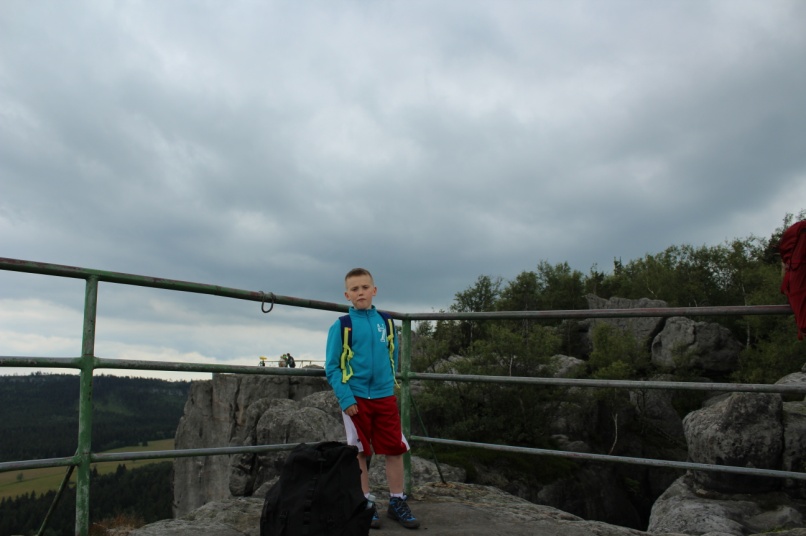 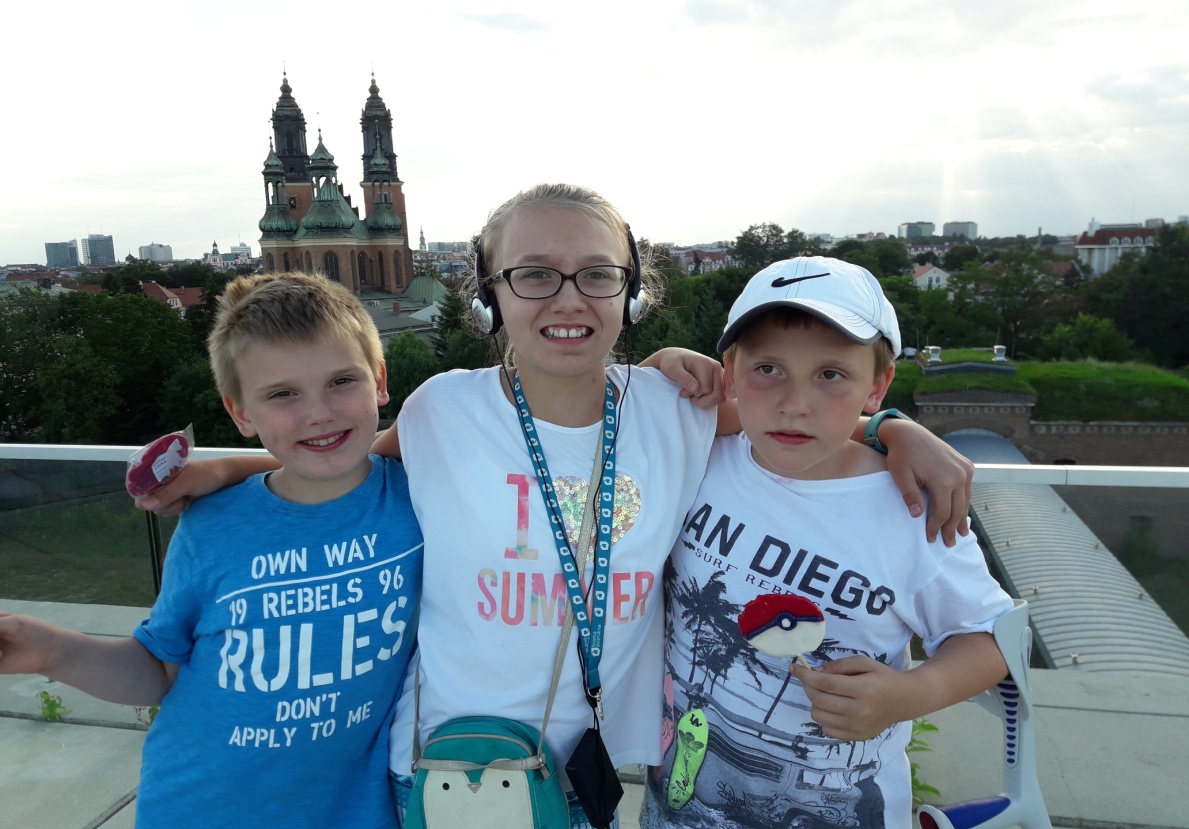 